Sonntag 23. Februar 2020 17 Uhr Zingghaus Köniz, Schwarzenburgstr.287IMPROVISATIONEN IM KLAVIERDUETTErika Radermacher und Katharina Weber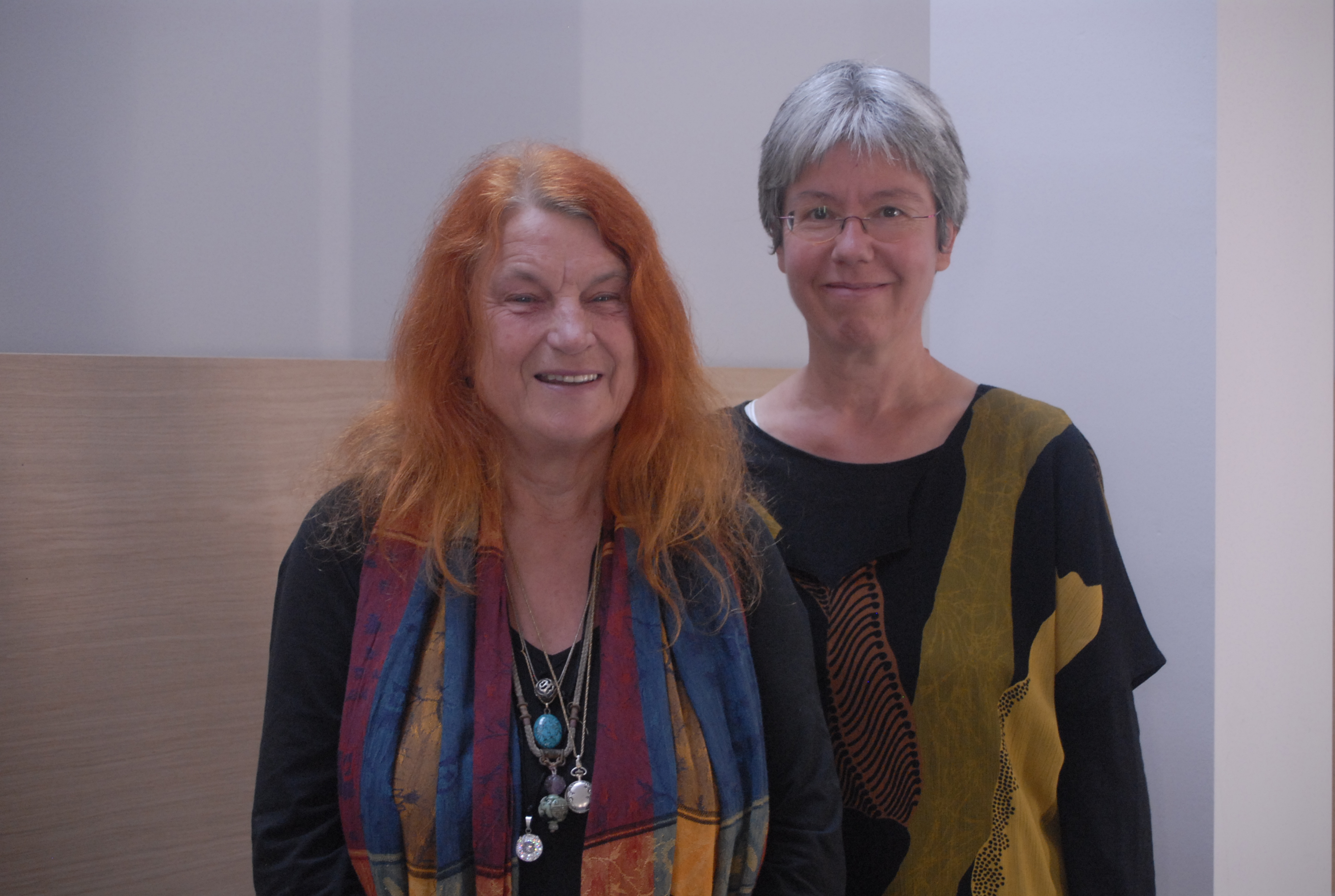 Eine 40-jährige Beziehung als Lehrerin und Studentin am Konsi Bern, als Duo-Partnerinnen in Konzerten mit neuer und älterer Musik, als Uraufführende, auch eigener Kompositionen, als Mitstreiterinnen in der Konzertgesellschaft Neue Horizonte, als Improvisationsdozentinnen und als Improvisatorinnen.Eintritt frei - Kollekte